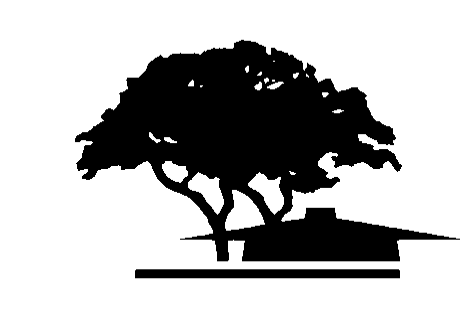 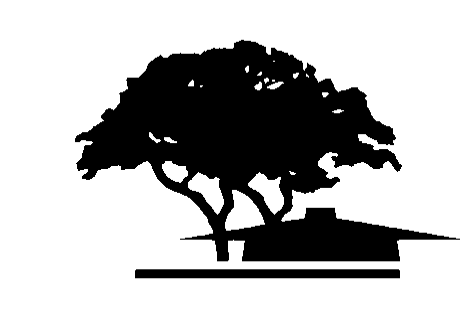 LOCATION:		Room 1901TIME:			10:30AM – 12:00PM  ITEMSTIMETOPICSLEADERSEXPECTED OUTCOME110:30-10:35Approval of Minutes- September 26, 2016KuoApproval210:35-10:45Review State Chancellor’s Alignment and Integration RequestKuoDiscussion310:45-11:20Aligned Activities: Current and FutureKuoDiscussion411:20-11:40Student Success Collaborative Membership KuoDiscussion511:40-12:00Review and Coordination of Student Success and Retention TeamKuoDiscussion